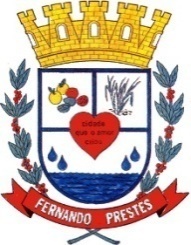 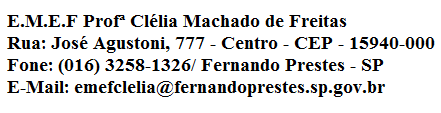 E.M.E F. “PROFESSORA CLÉLIA MACHADO DE FREITAS”PERÍODO: 01/03/2021 A 05/03/2021DISCIPLINA: PORTUGUÊSPROFESSORA: ALINEALUNO (A):_____________________________________________1º ANO CData: 01/03/2021ACESSAR O VÍDEO NO YOUTUBE PARA ASSISTIR ÀS AULAS DA SEMANA: https://www.youtube.com/watch?v=TGUzJXa1j0sSEGUNDA –FEIRAASSISTAM AO VÍDEO PARA CONHECEREM AS VOGAIS E AS CONSOANTES. ASSISTAM AO VÍDEO PARA APRENDEREM:https://www.youtube.com/watch?v=GkLadksMaAg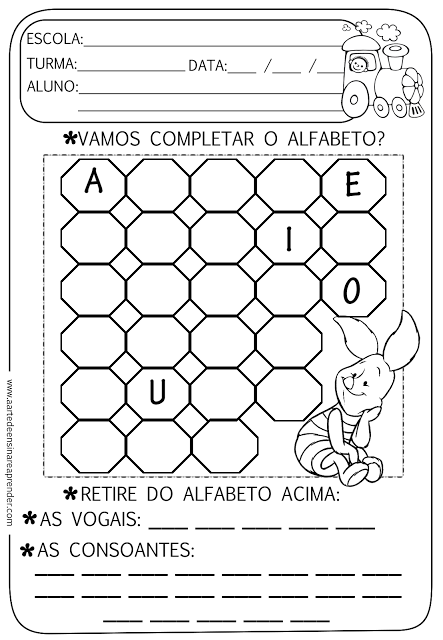 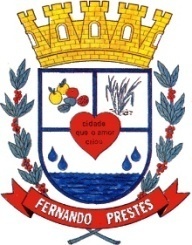 E.M.E F. “PROFESSORA CLÉLIA MACHADO DE FREITAS”PERÍODO: 01/03/2021 A 05/03/2021DISCIPLINA: MATEMÁTICAPROFESSORA: ALINEALUNO (A):_____________________________________________1º ANO CData: 02/03/2021TERÇA –FEIRA. 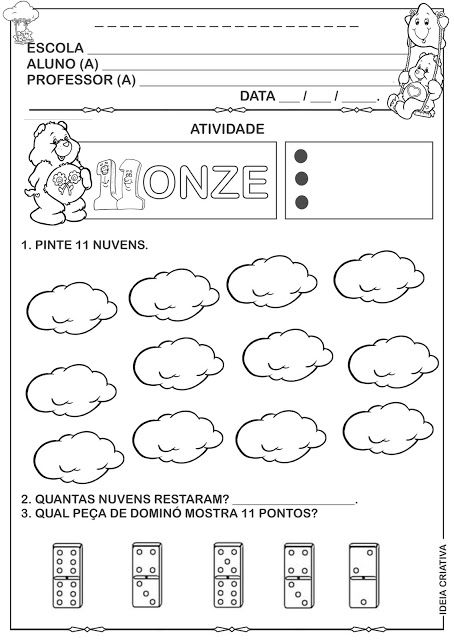 E.M.E F. “PROFESSORA CLÉLIA MACHADO DE FREITAS”PERÍODO: 01/03/2021 A 05/03/2021DISCIPLINA: PORTUGUÊS E MATEMÁTICAPROFESSORA: ALINEALUNO (A):_____________________________________________1º ANO CData: 03/03/2021QUARTA –FEIRAPORTUGUÊSVAMOS RECORDAR AS VOGAIS: A – E – I – O – U.ATIVIDADE: COMPLETE COM AS VOGAIS: 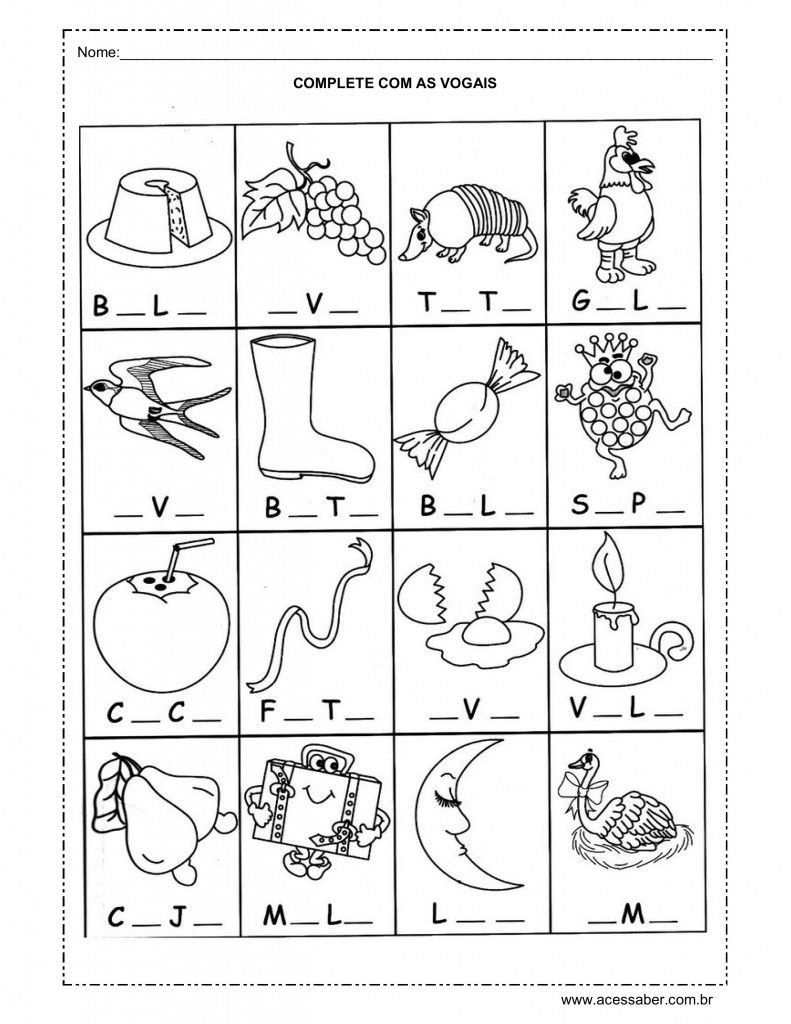 MATEMÁTICAVAMOS CONTAR E ESCREVER OS NÚMEROS ATÉ 11.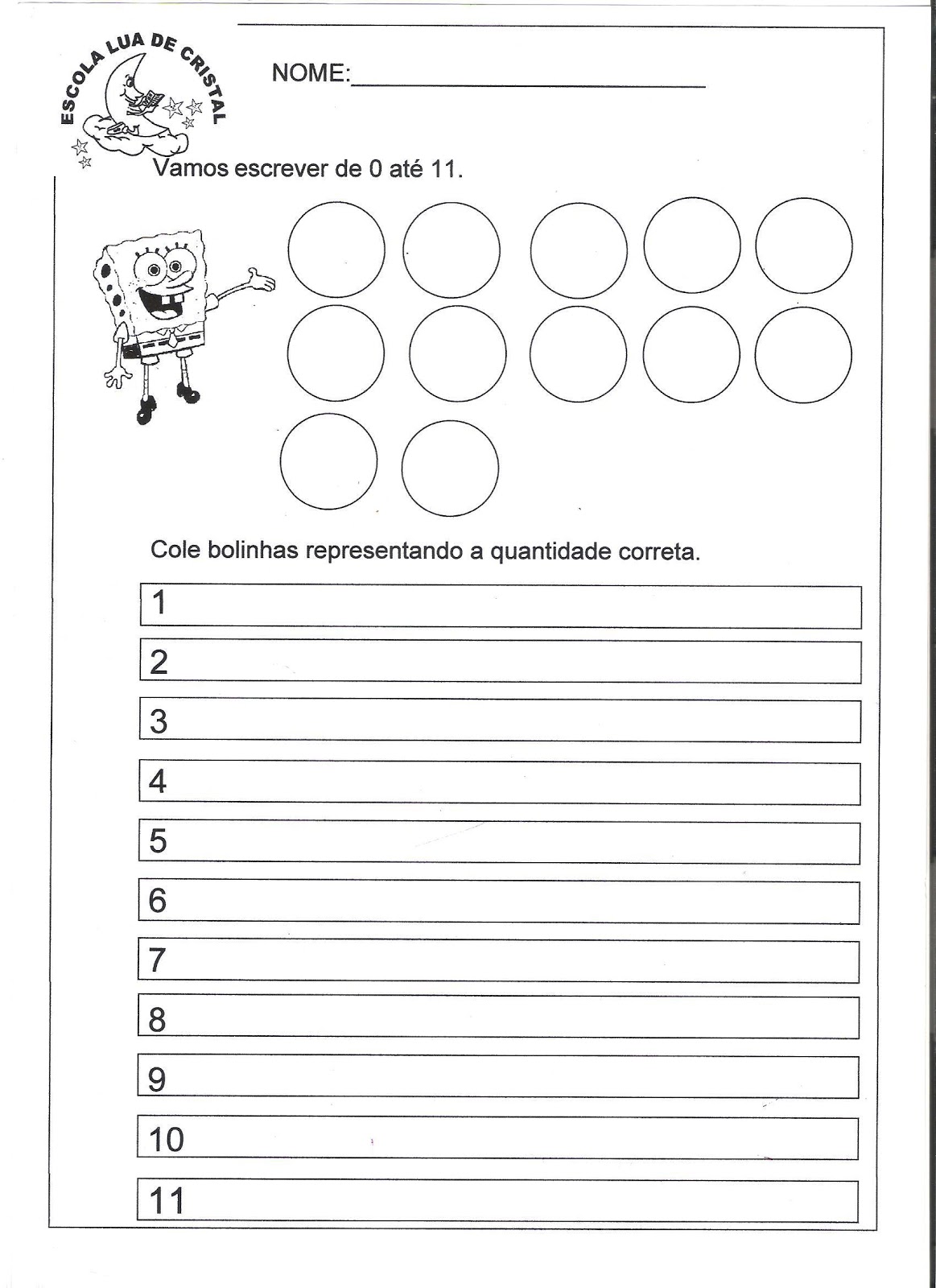 